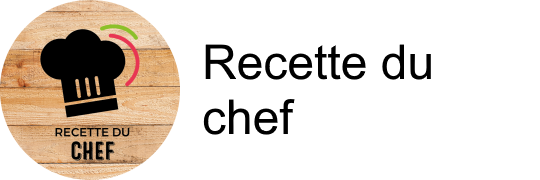 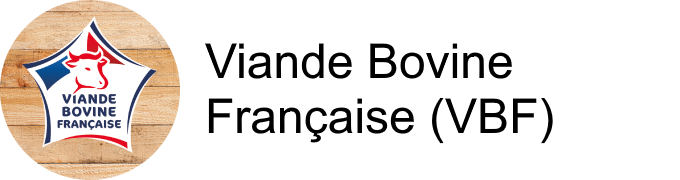 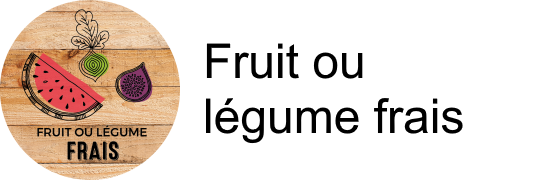 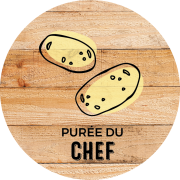 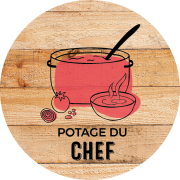 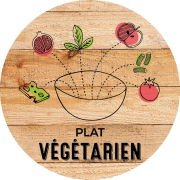 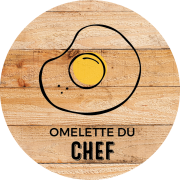 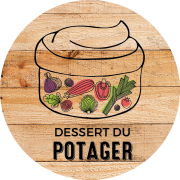 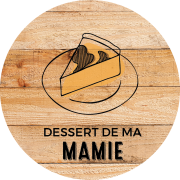 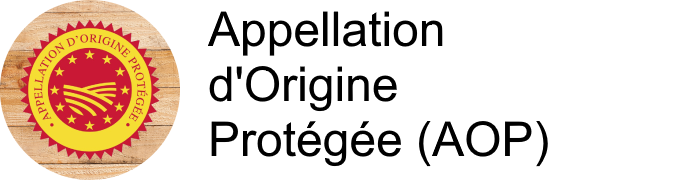 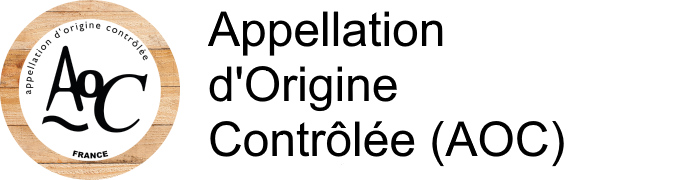 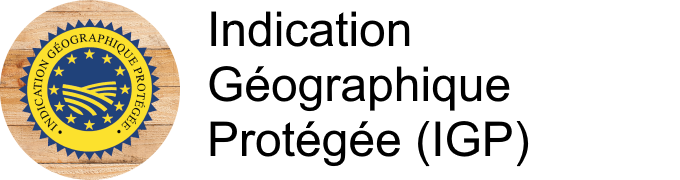 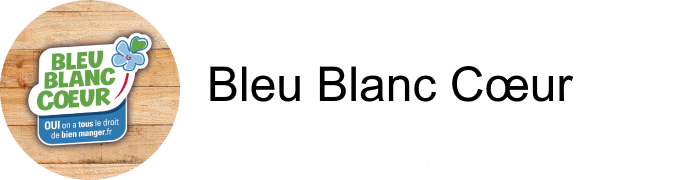 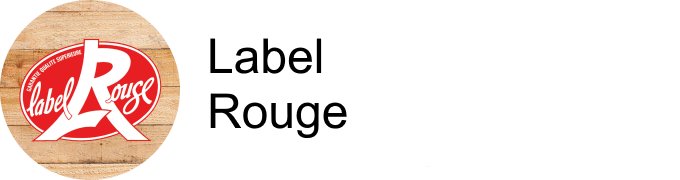 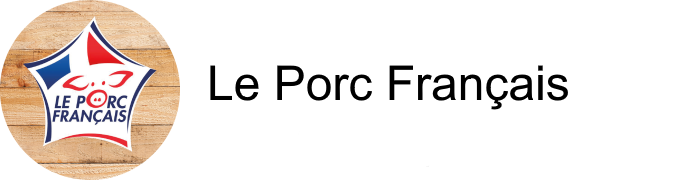 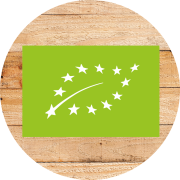 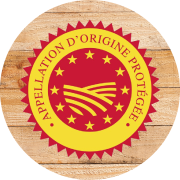 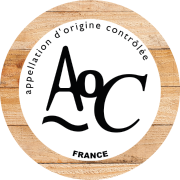 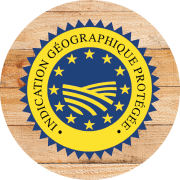 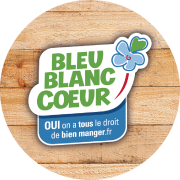 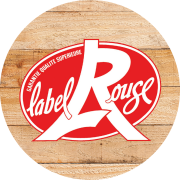 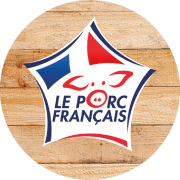 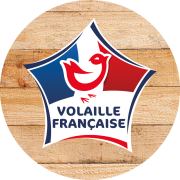 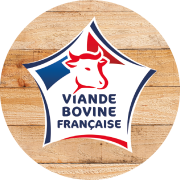 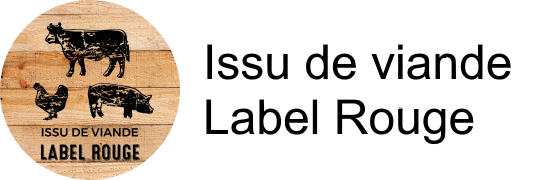 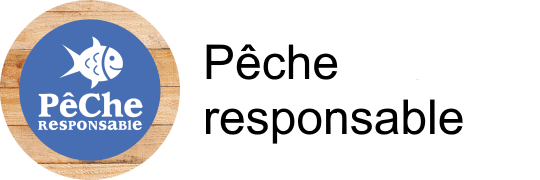 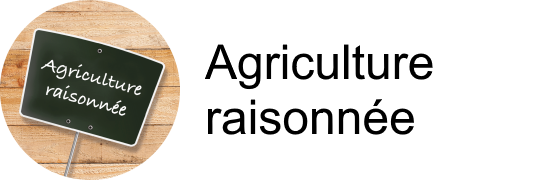 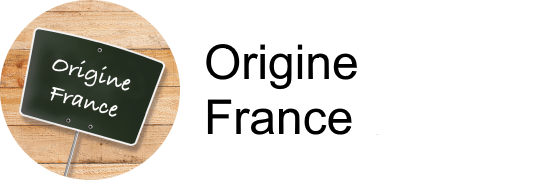 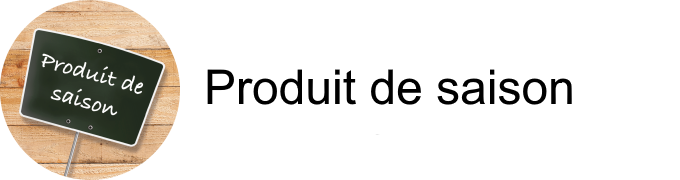 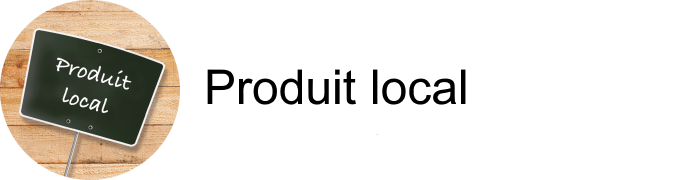 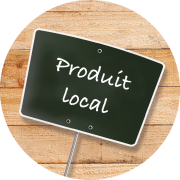 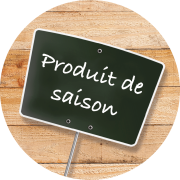 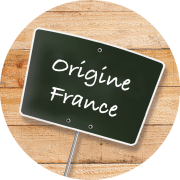 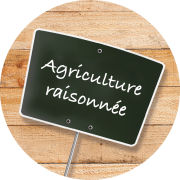 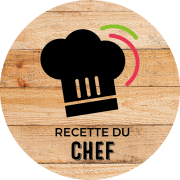 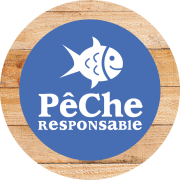 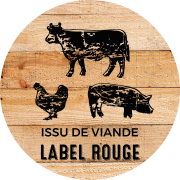 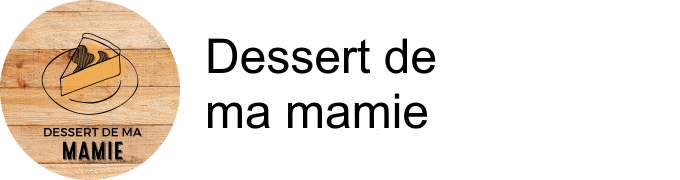 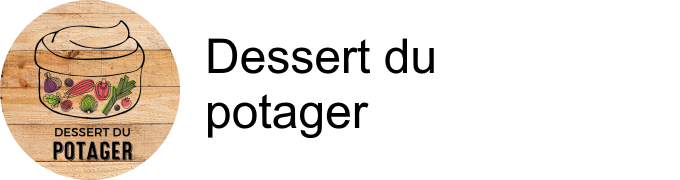 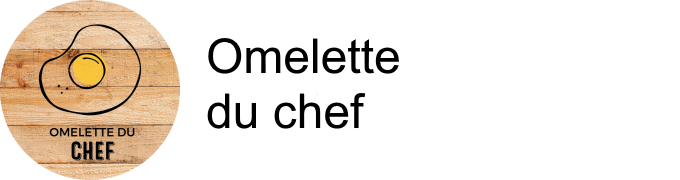 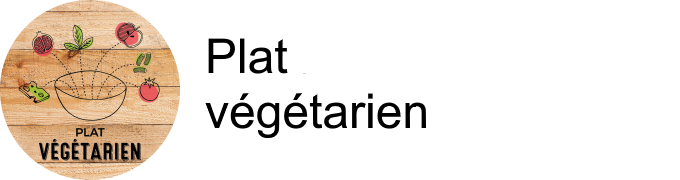 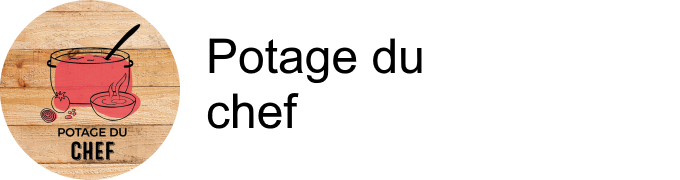 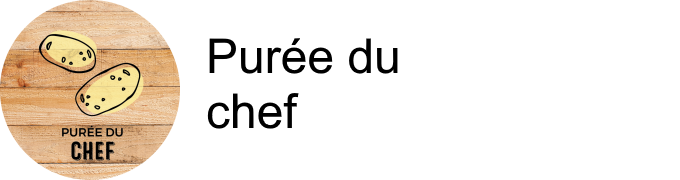 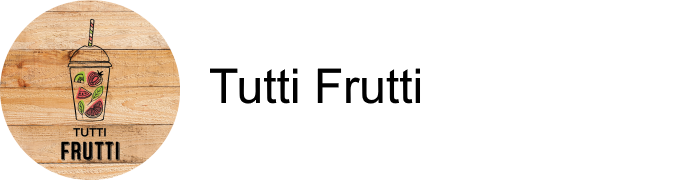 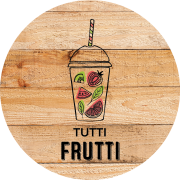 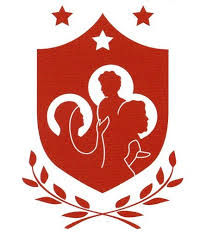 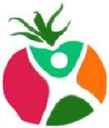 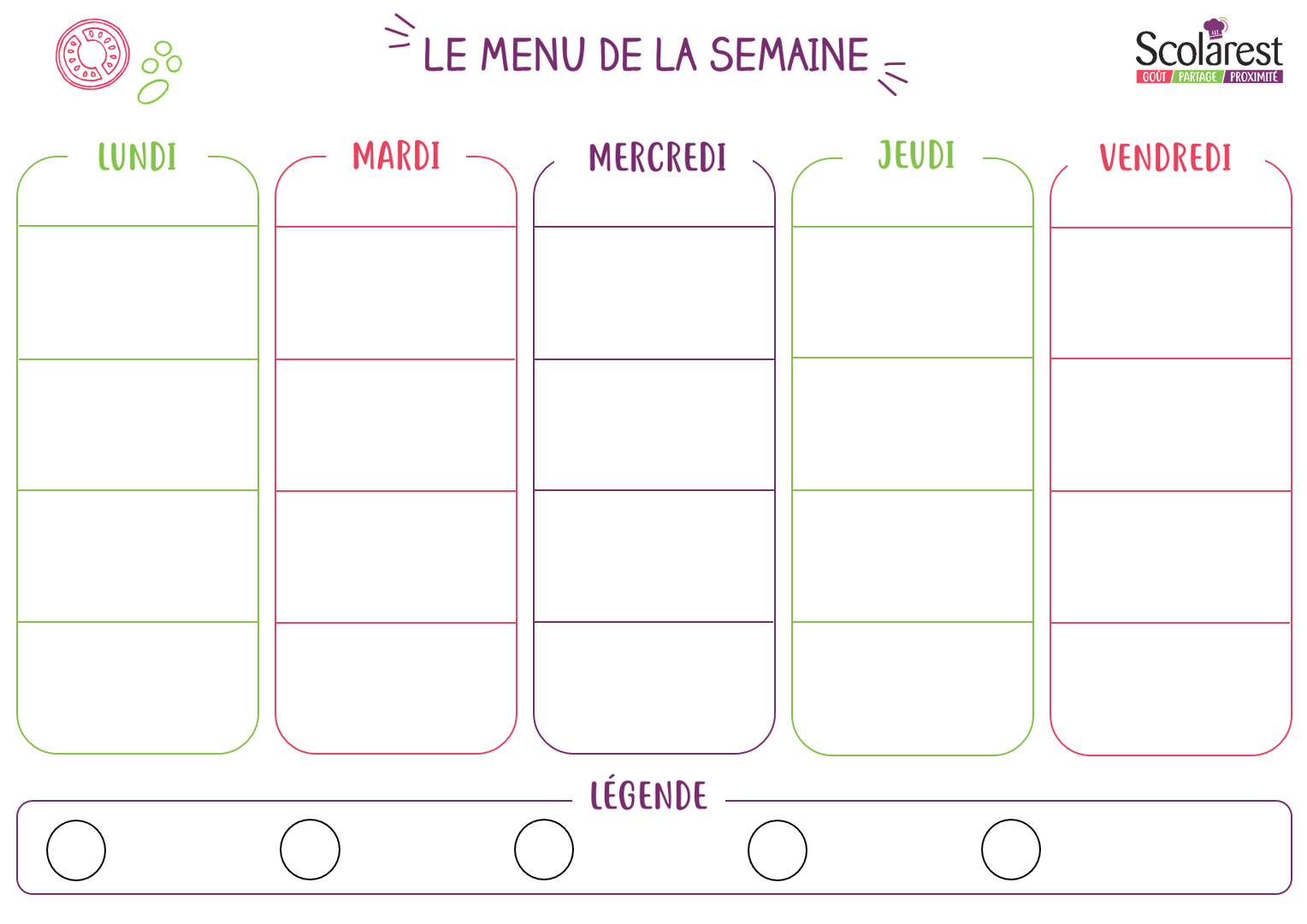 Déjeuner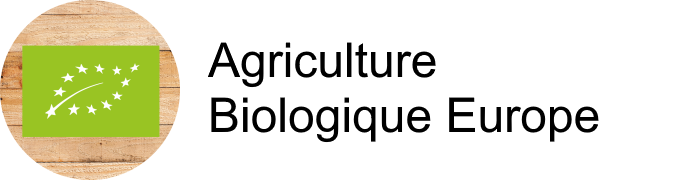 DéjeunerDéjeunerDéjeunerDéjeunerDéjeunerDéjeunerDéjeunerDéjeunerDéjeunerDéjeuner30/0831/0801/0902/09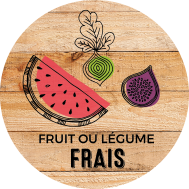 03/09Tomates au basilicSalade de laitue et jambonŒufs durs mayonnaise Pizza au fromageSalade batavia vinaigretteSalade verte aux tomates Steak hachéPomme de terre rissolées Moule marinièreFrites Assortiment de fromages Assortiment de yaourtsAssortiment de fromages Assortiment de yaourtsLiégeois vanilleAnanas tutti fruttiBarre glacée marsCorbeille de fruitsFeuilleté aux pommesCorbeille de fruitsDinerDinerDinerDinerDinerDinerDinerDinerDinerDinerDiner30/0831/0801/0902/0903/09Taboulé aux légumesSalade batavia vinaigrettePoisson meunière Gratin de courgettesRiz aux oignonsAssortiment de fromages Assortiment de yaourtsPastèque tutti fruttiCorbeille de fruits